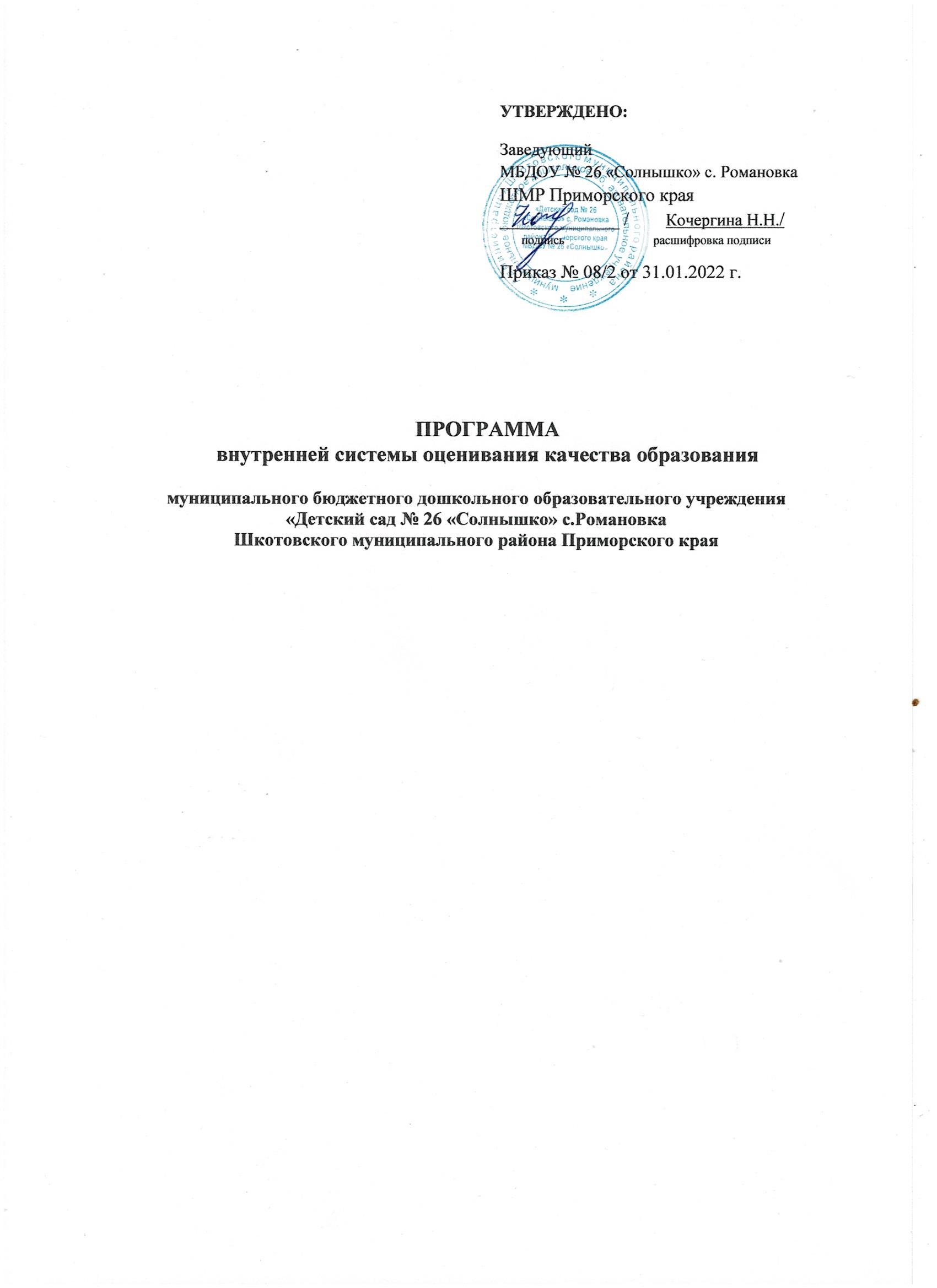 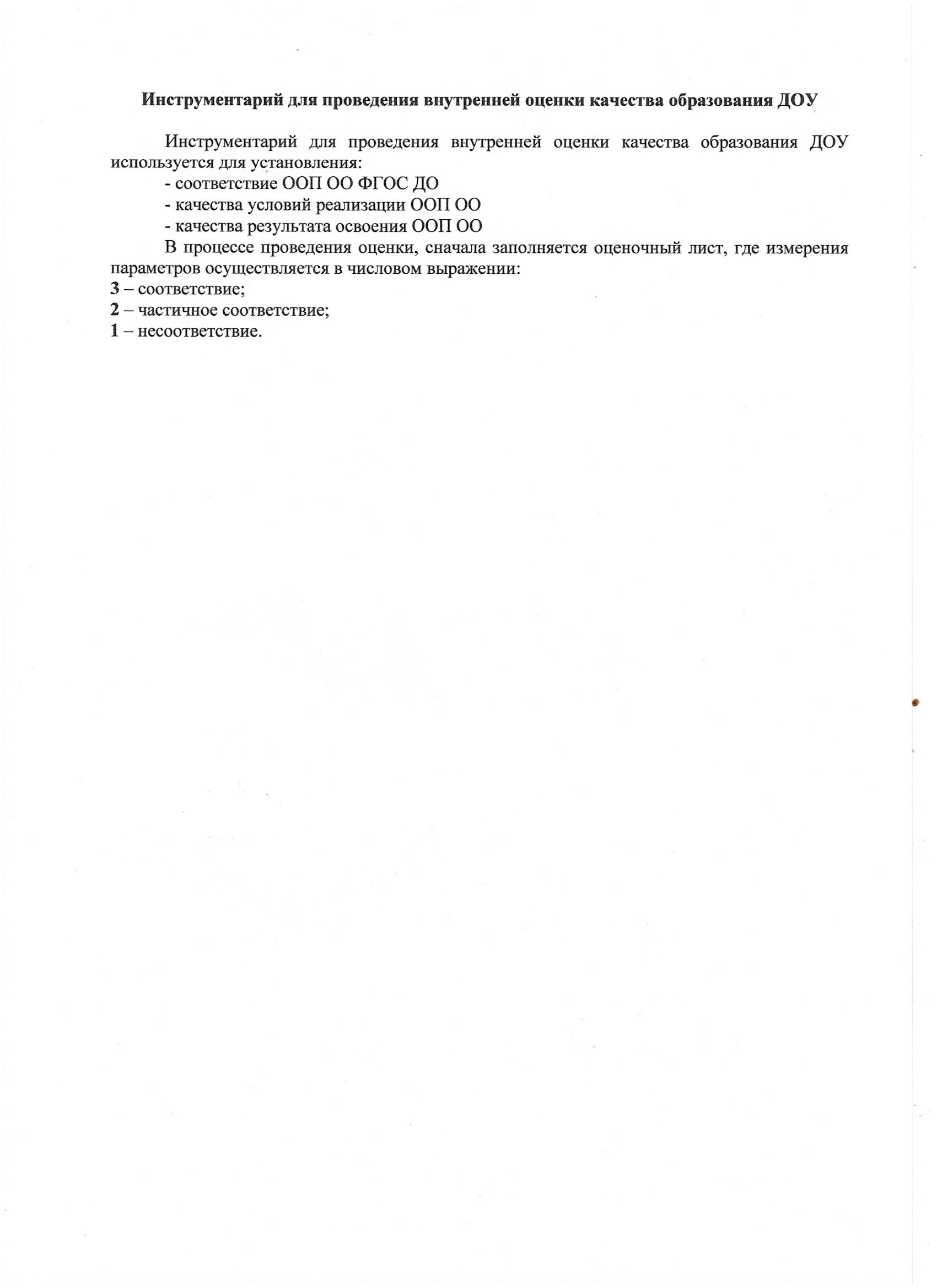 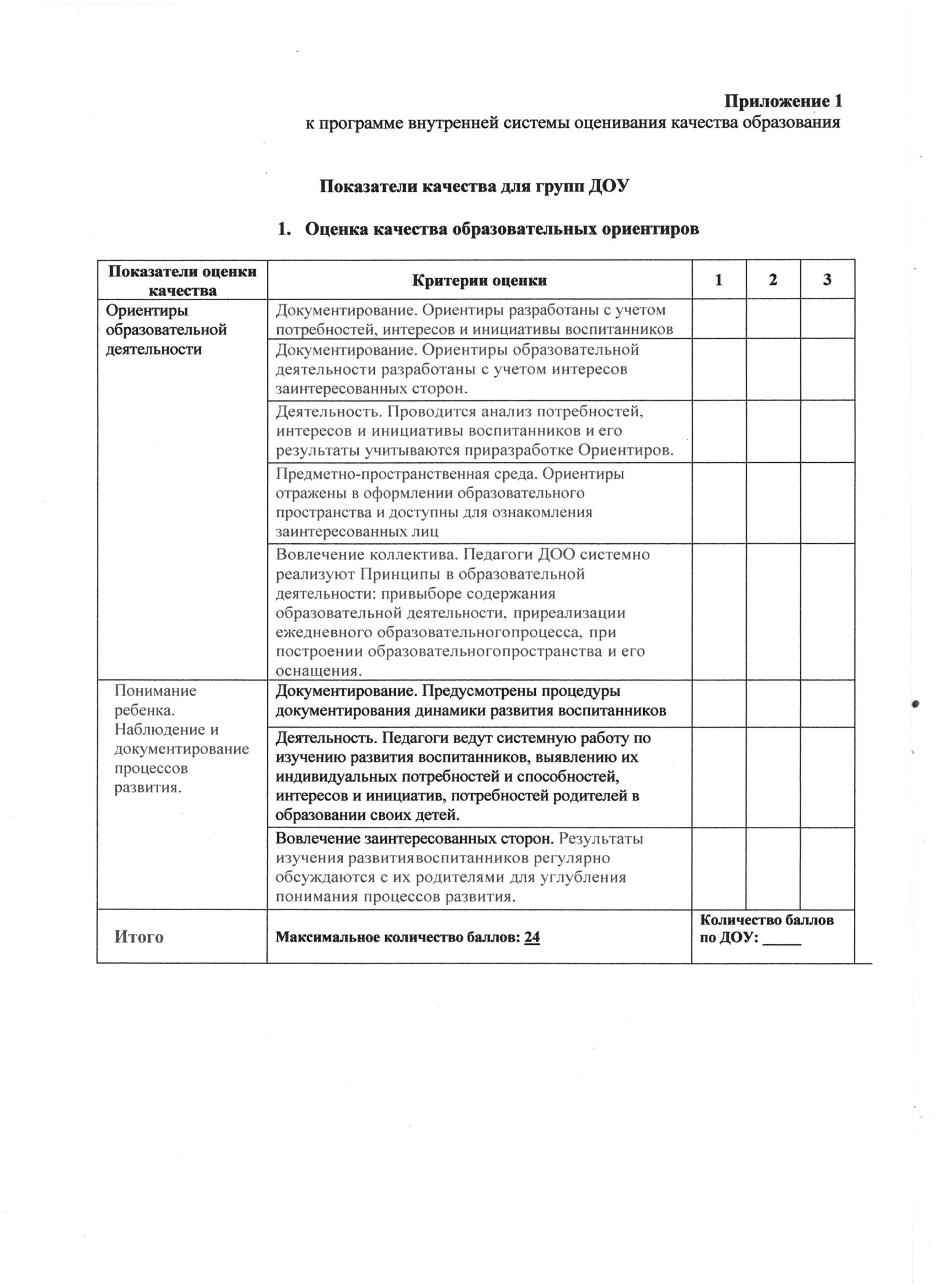 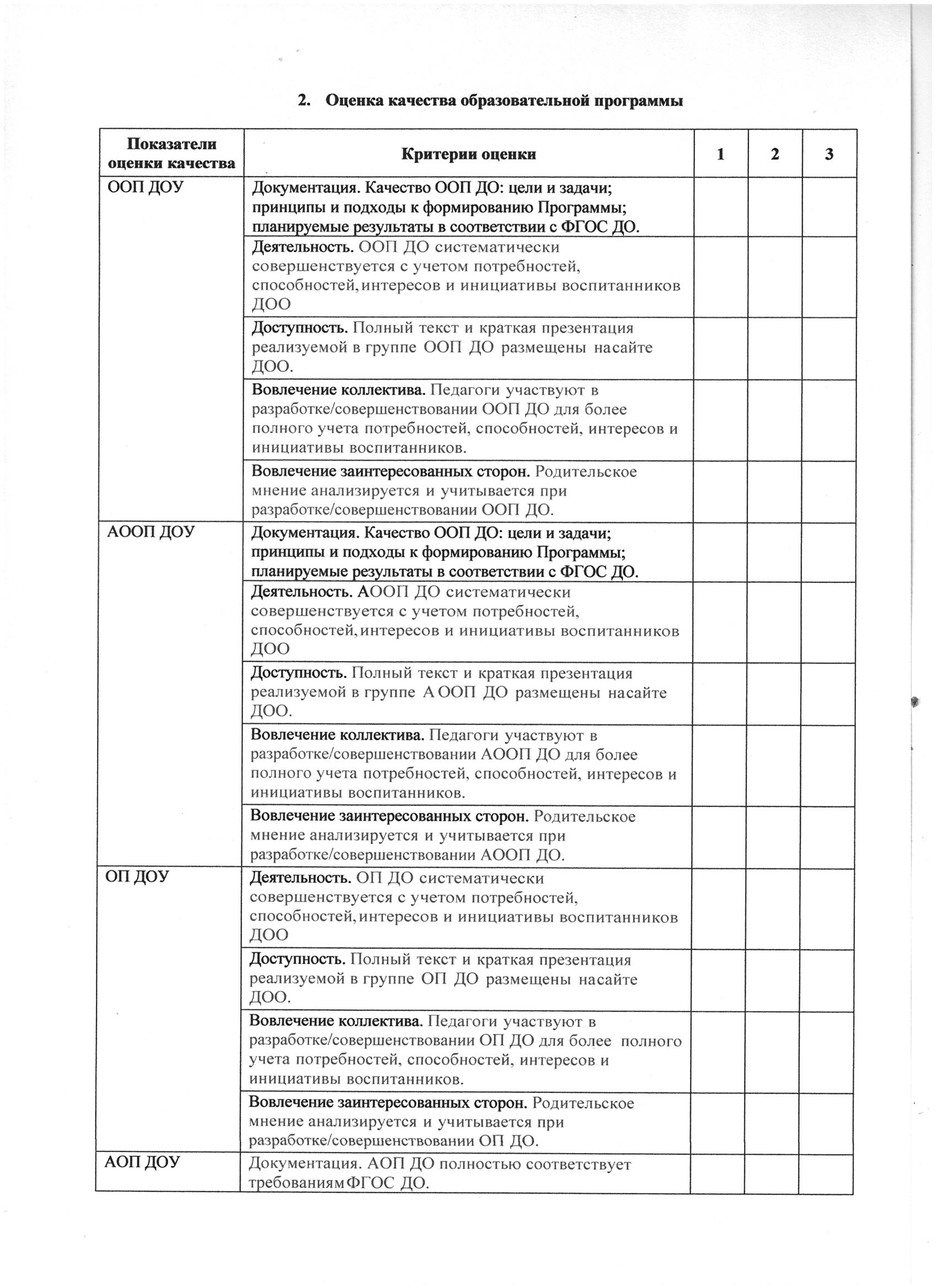 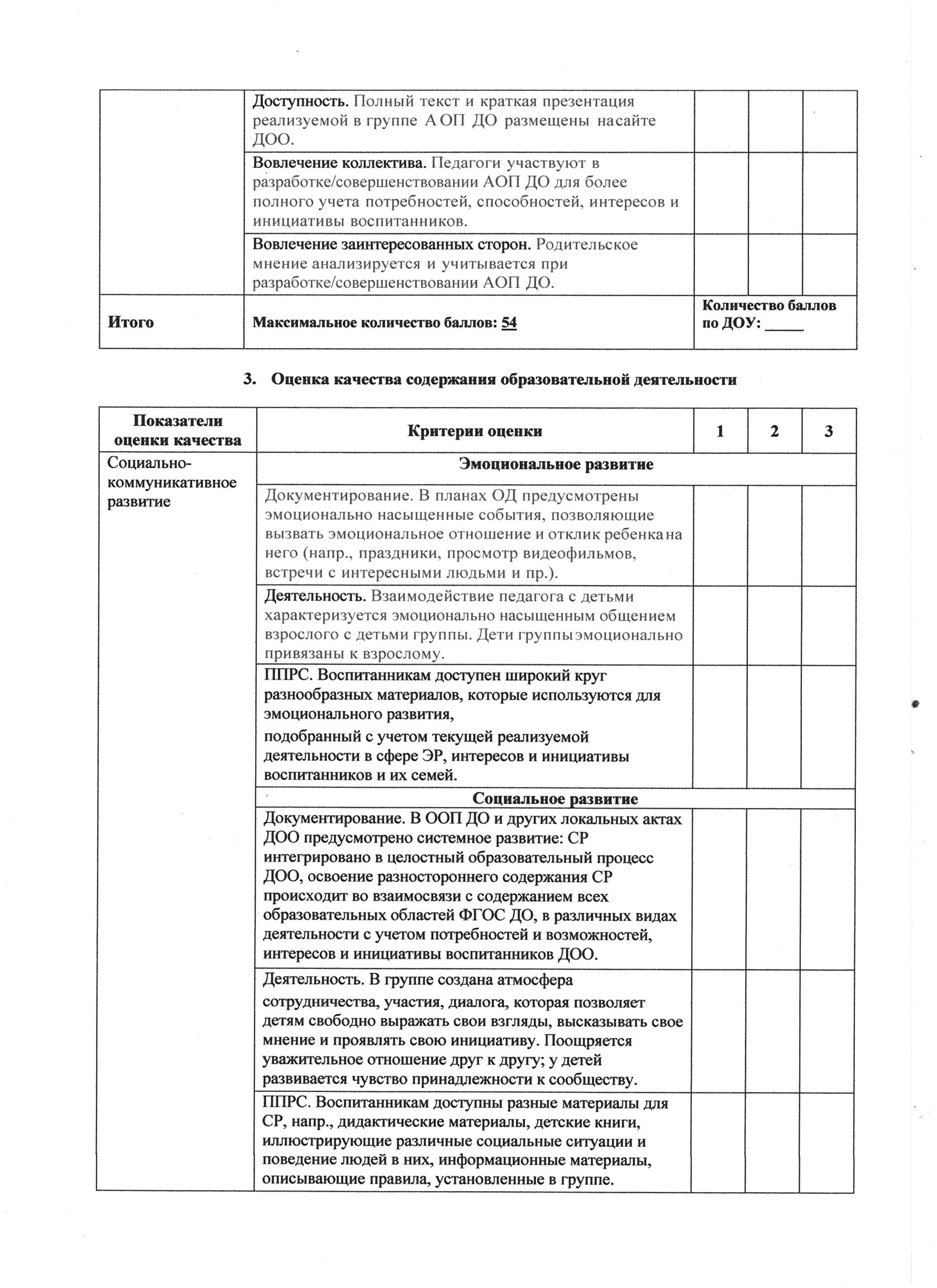 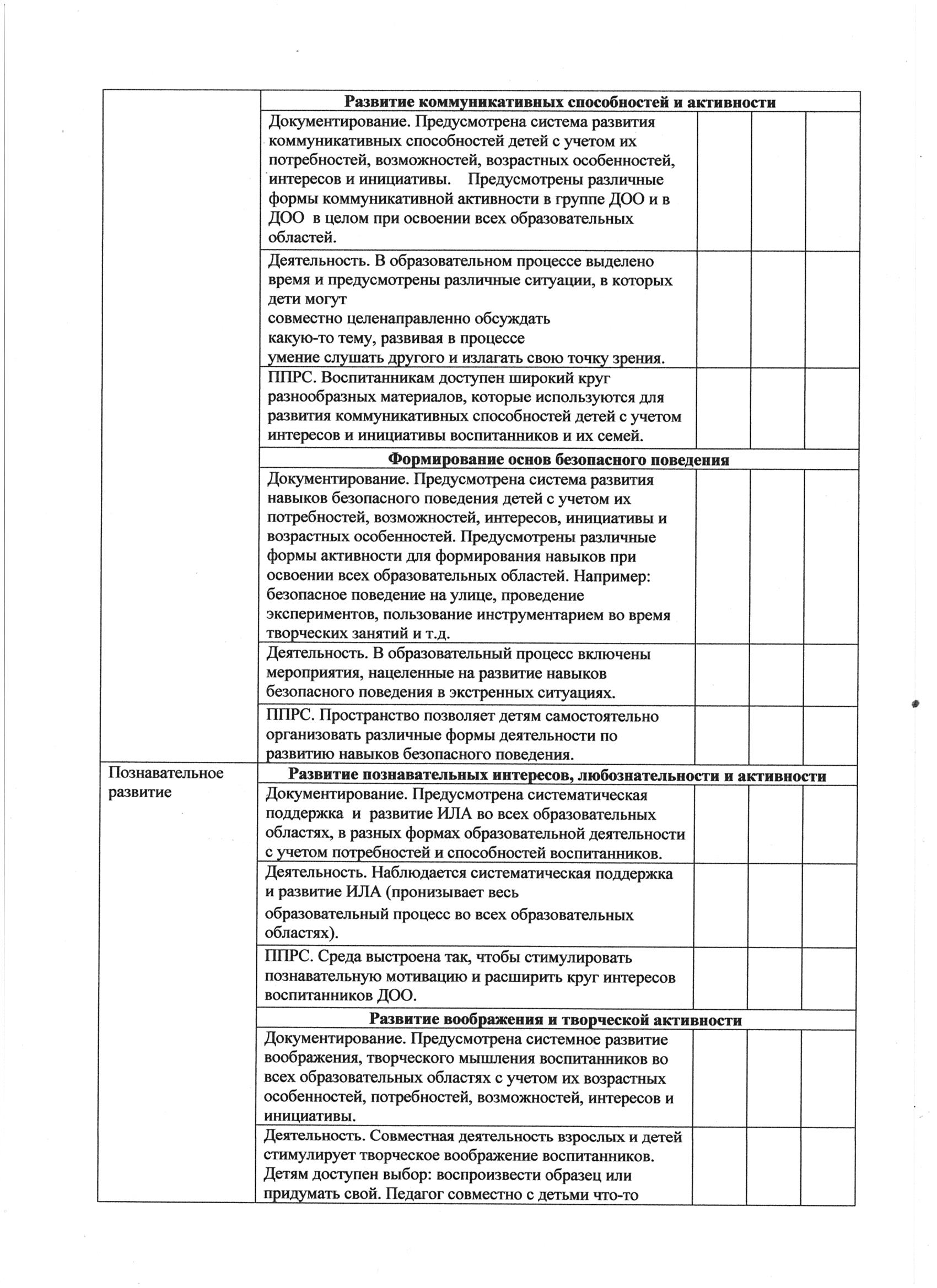 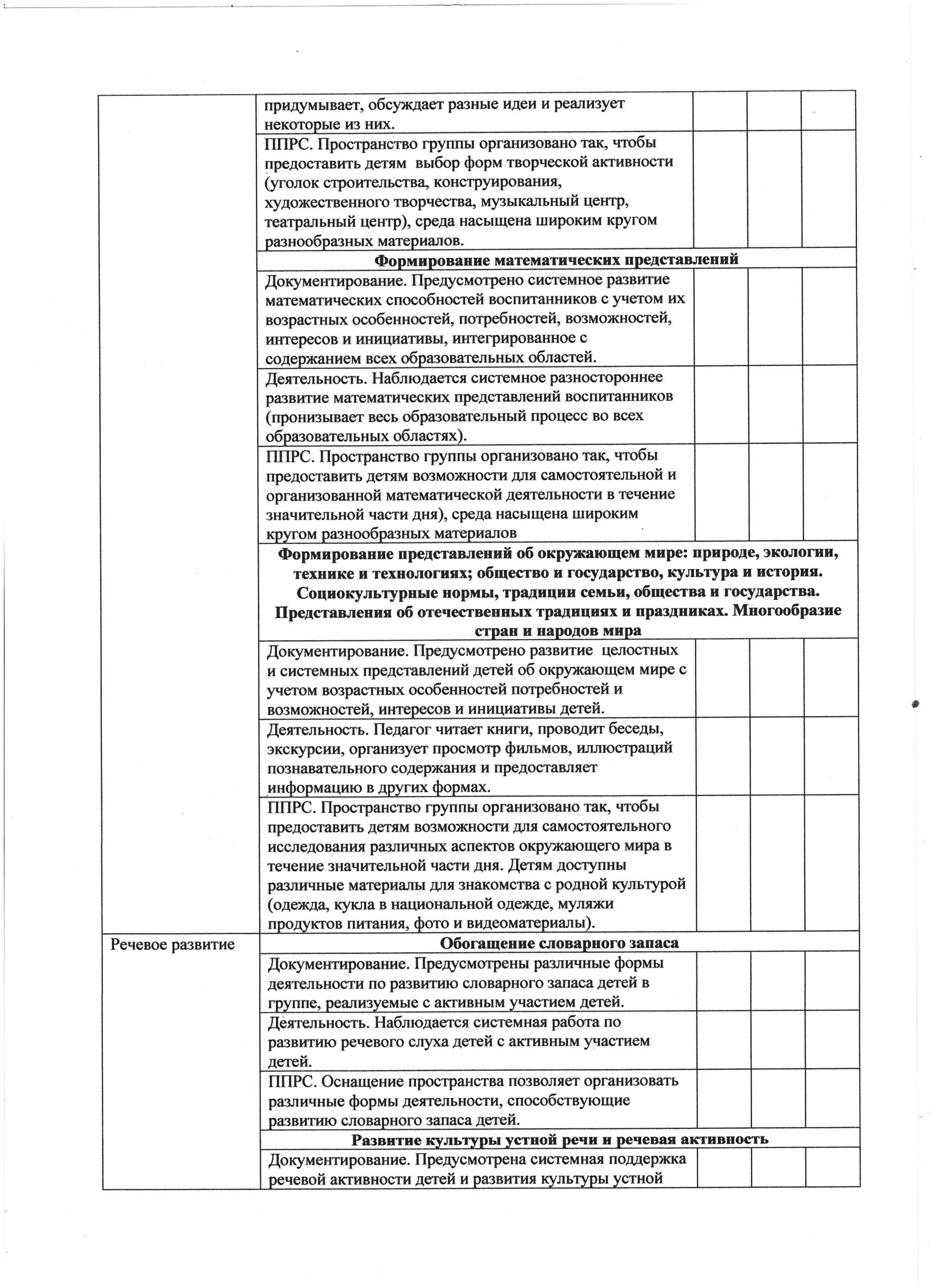 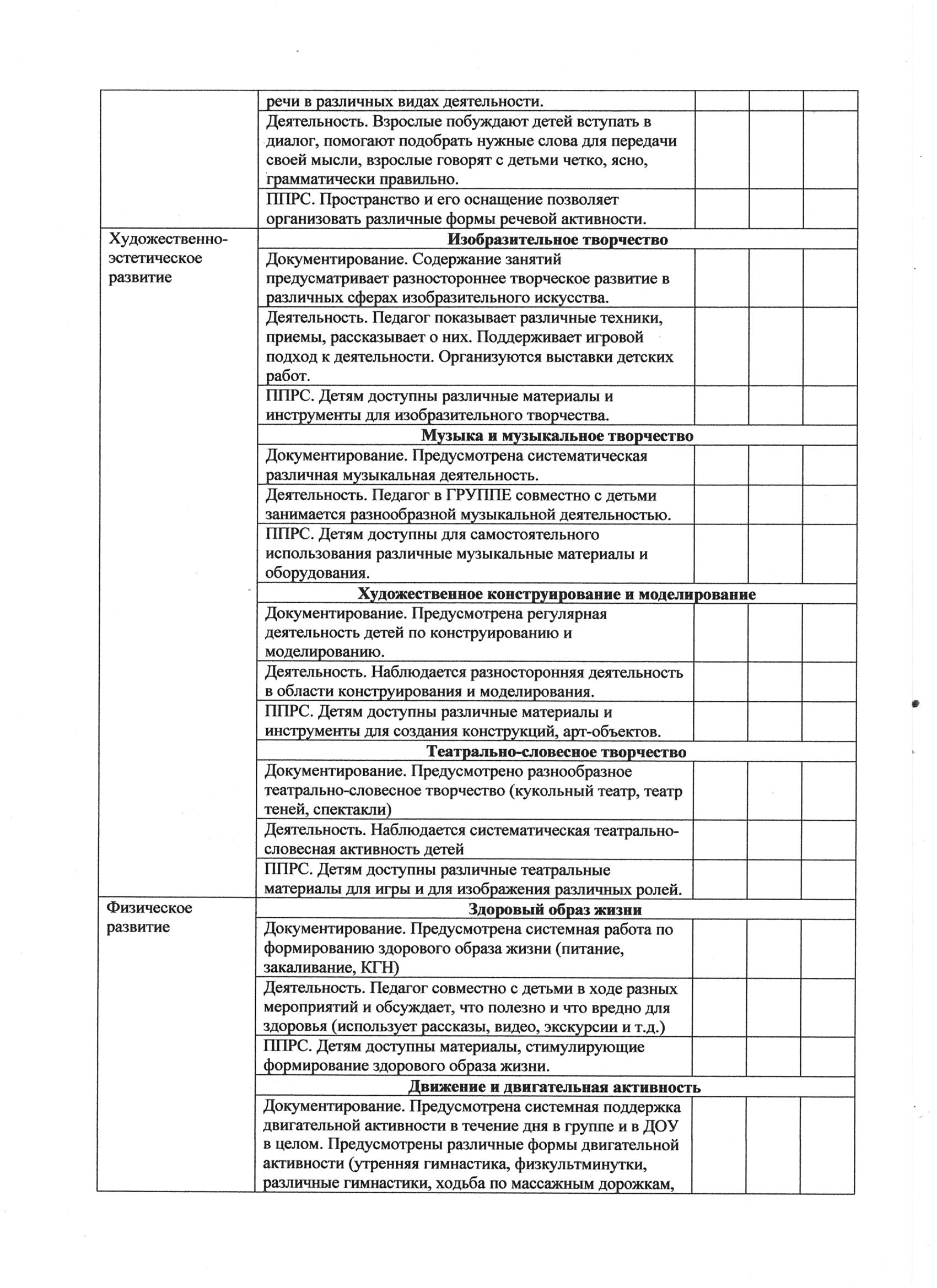 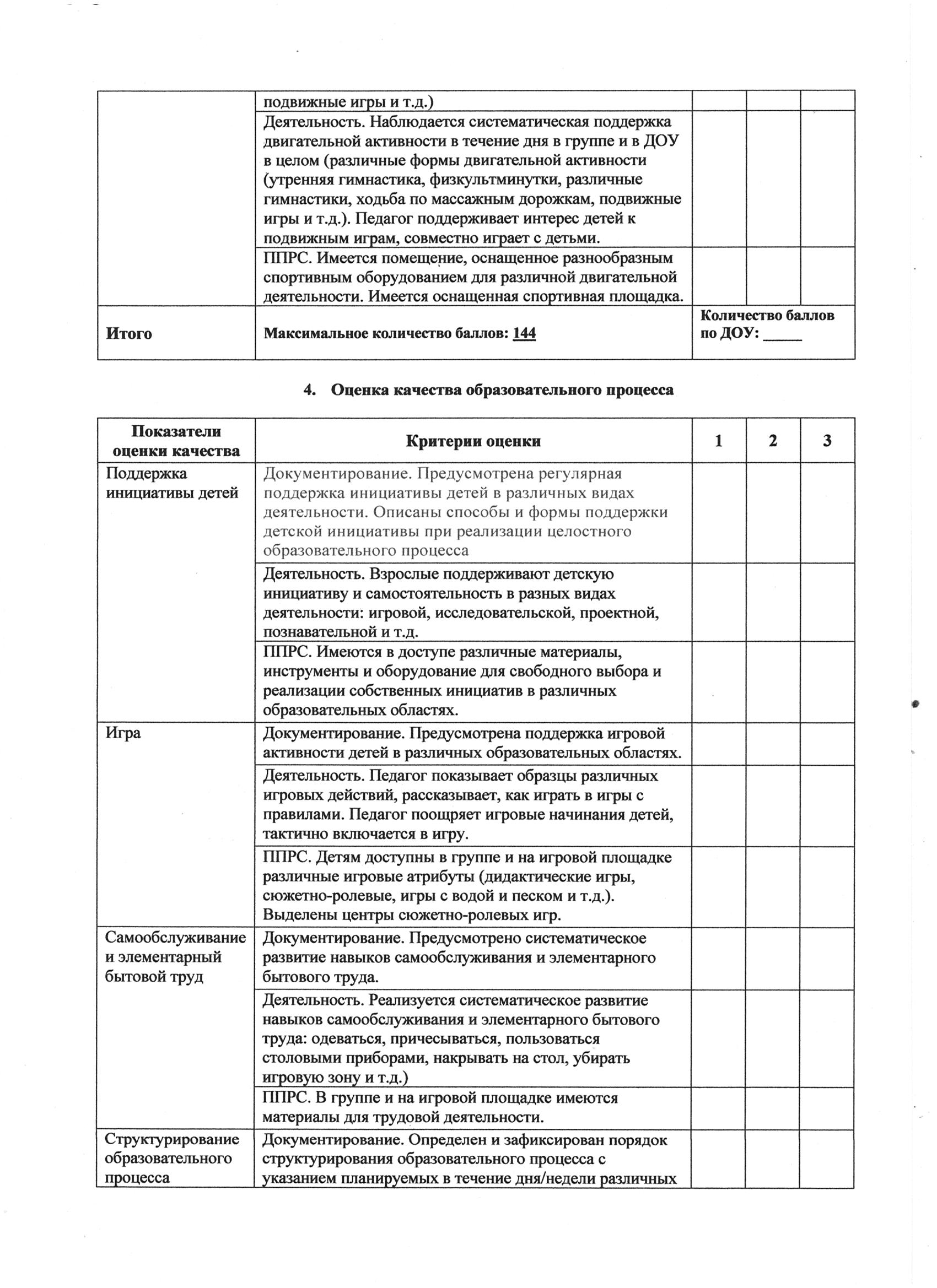 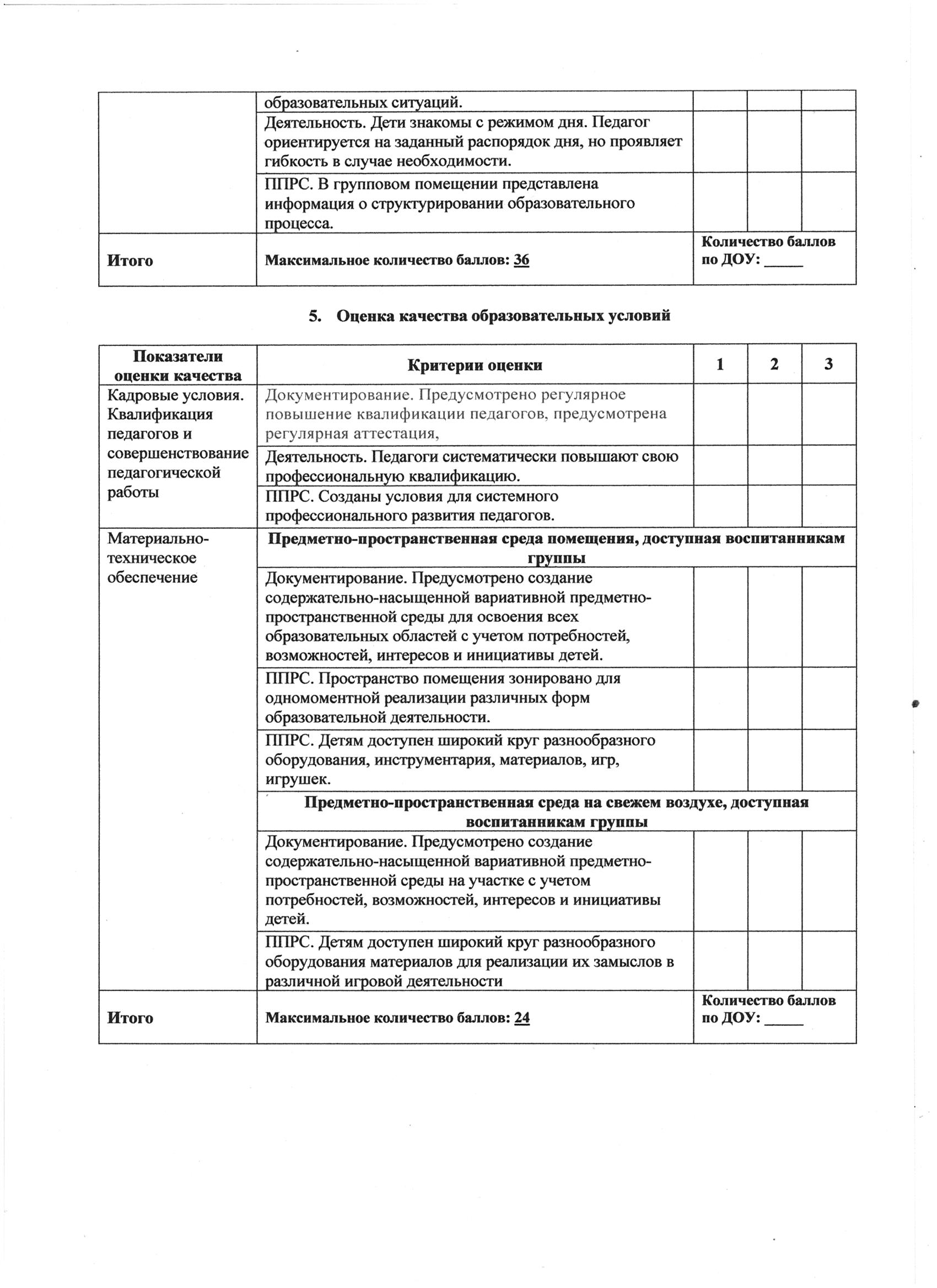 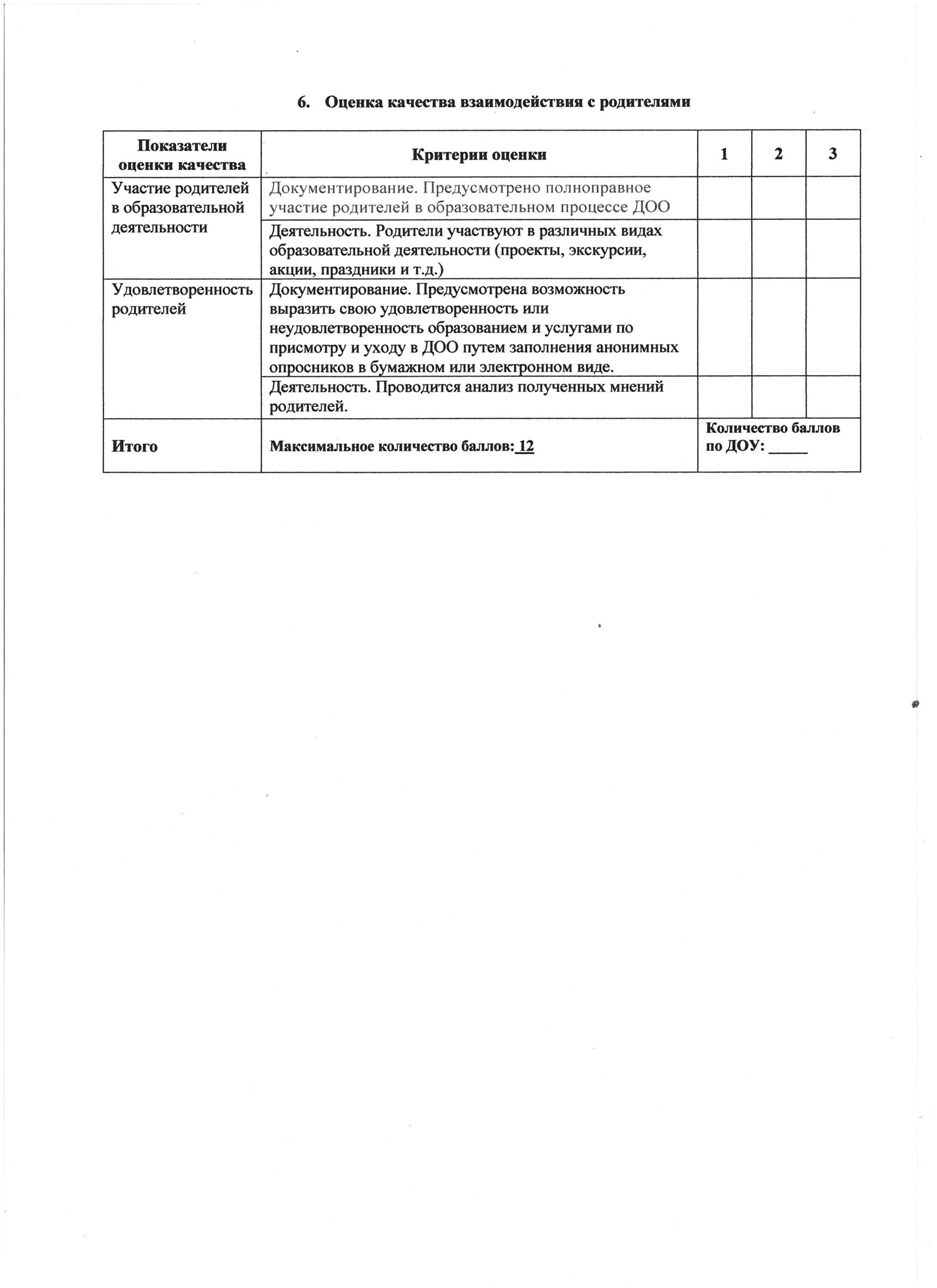 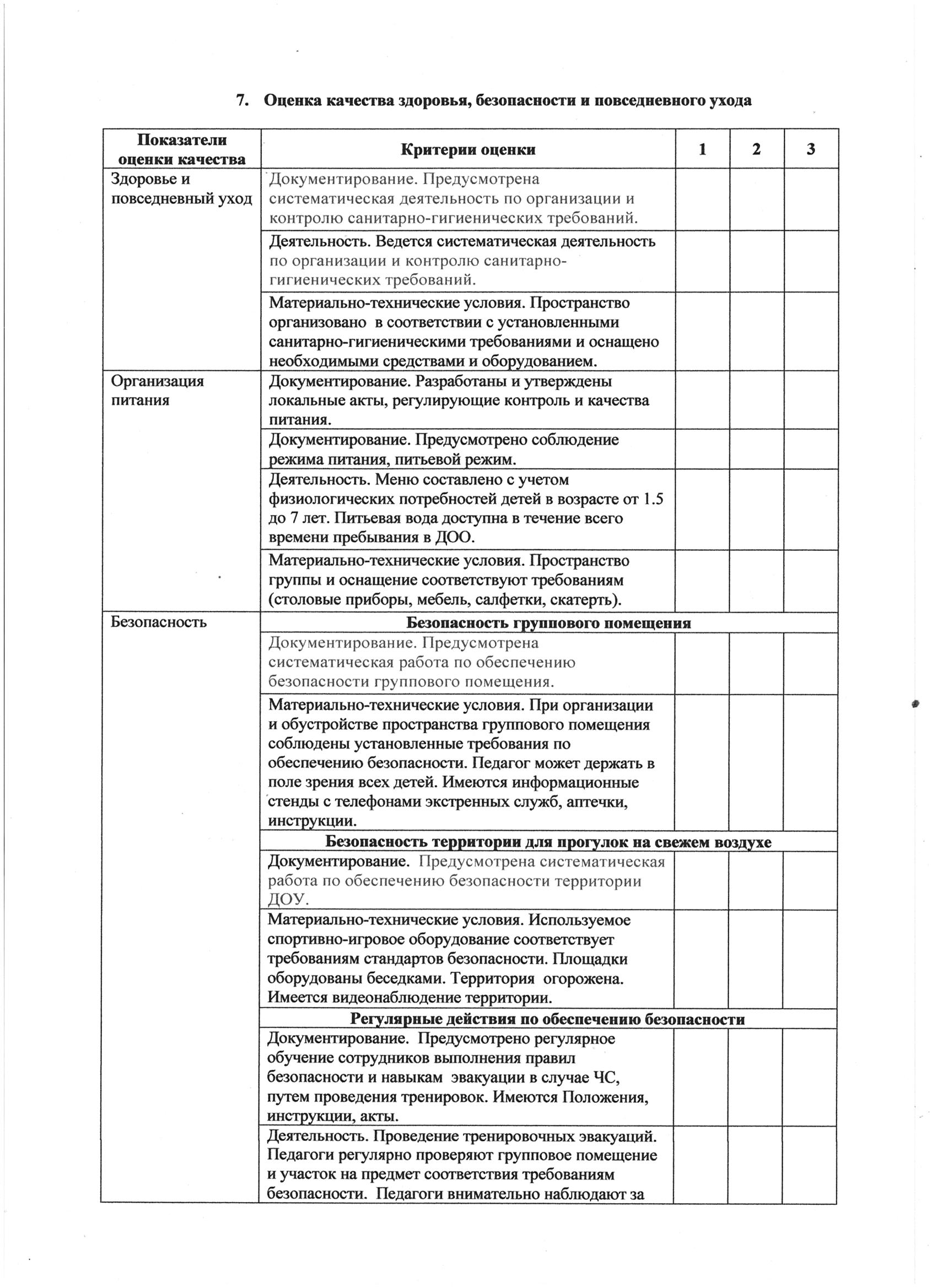 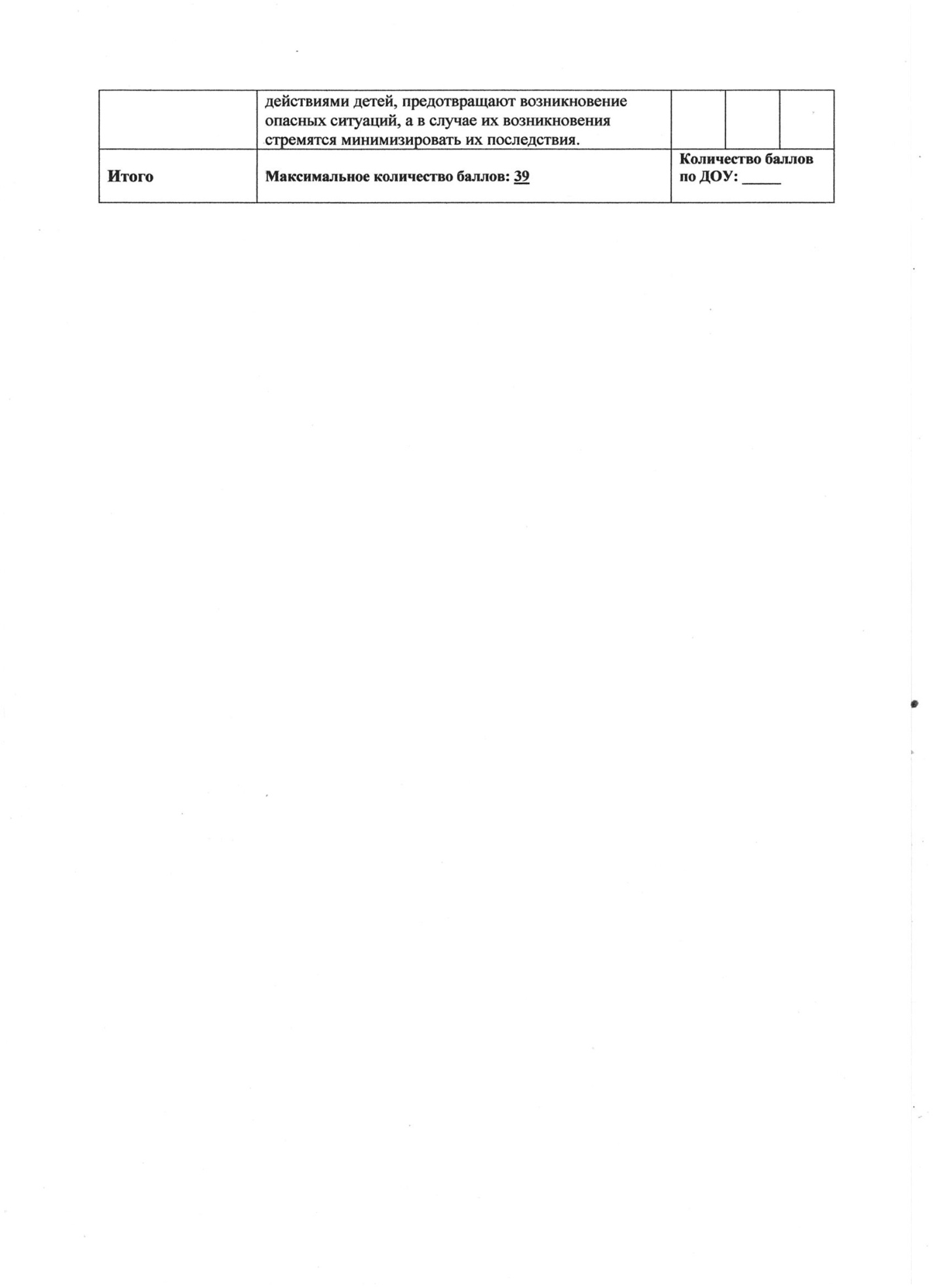 === Подписано Простой Электронной Подписью === Дата: 01.11.2023 03:14:39 === Уникальный код: 297775-94955 === ФИО: наталья кочергина === Должность:  ===